Рабочая учебная программа по музыке  для  1-4-го  классов  разработана  и  составлена в соответствии с федеральным компонентом государственного стандарта второго поколения начального общего образования 2012 года, примерной программы начального общего образования   по музыке с учетом   авторской программы по музыке   -«Музыка. Начальная школа», авторов:	Е.Д.Критской, Г.П.Сергеевой,Т. С. Шмагина, М., Просвещение, 2012. и в соответствии со следующими нормативно-правовыми, инструктивно-методическими документами:Федеральный закон «Об образовании в Российской Федерации» от 1 сентября 2013 года;Приказ Министерства образования и науки РФ от 06 октября 2009 года №373 «Об утверждении и введении в действие федерального государственного стандарта начального общего образования», (зарегистрирован в Минюсте 22.12.2009 рег. №17785).Приказ Министерства образования и науки Российской Федерации от 31.04.2014 № 253 «Об утверждении федеральных перечней учебников, рекомендованных (допущенных) к использованию в образовательном процессе в образовательных учреждений, реализующих образовательные программы общего образования и имеющих государственную аккредитацию на 2016/2017 учебный год» ;Приказ Министерства образования и науки Российской Федерации от 28 декабря 2010 г. № 2106 «Об утверждении федеральных требований к общеобразовательным учреждениям в части охраны здоровья обучающихся, воспитанников»;основной образовательной программой  начального общего образования МКОУ «Сурановская ООШ №3» ТГО;учебным планом МКОУ «Сурановская ООШ №3» ТГО.Актуальность: Уроки музыки, как и художественное образование в целом, предоставляя детям возможности для культурной и творческой деятельности, позволяют сделать более динамичной и плодотворной взаимосвязь образования, культуры и искусства.Освоение музыки как духовного наследия человечества предполагает формирование опыта эмоционально-образного восприятия, начальное овладение различными видами музыкально- творческой деятельности, приобретение знаний и умений, овладение универсальными учебными действиями, что становится фундаментом обучения на дальнейших ступенях общего образования, обеспечивает введение учащихся в мир искусства и понимание неразрывной связи музыки и жизни.Новизна программы состоит в личностно-ориентированном подходе, нравственно- эстетическом воспитании, формировании культуры мировосприятия младших школьников через эмпатию, идентификацию, эмоционально-эстетический отклик на музыку. Отличительная особенность программы - охват широкого культурологического пространства, которое подразумевает постоянные выходы за рамки музыкального искусства и включение в контекст уроков музыки сведений из истории, произведений литературы (поэтических и прозаических) и изобразительного искусства, что выполняет функцию эмоционально- эстетического фона, усиливающего понимание детьми содержания музыкального произведения.Значимость программы: содержание обучения ориентировано на целенаправленную организацию и планомерное формирование музыкальной учебной деятельности, способствующей личностному, коммуникативному, познавательному и социальному развитию растущего человека. Предмет «Музыка», развивая умение учиться, призван формировать у ребенка современную картину мира.Срок реализации программы: 2016 – 2020учебный год.Система оценки достижений учащихсяБезотметочное обучение в 1 классе. Безотметочное обучение представляет собой обучение, в котором отсутствует пятибалльная форма отметки как форма количественного выражения результата оценочной деятельности.Допускается лишь словесная объяснительная оценкаВо 2-4 классах используются пятибалльная система.Цели программы:   формирование основ музыкальной культуры через эмоциональное восприятие музыки;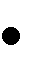    воспитание эмоционально-ценностного отношения к искусству, художественного вкуса, нравственных и эстетических чувств: любви к Родине, гордости за великие достижения отечественного и мирового музыкального искусства, уважения к истории, духовным традициям России, музыкальной культуре разных народов;   развитие восприятия музыки, интереса к музыке и музыкальной деятельности, образного и ассоциативного мышления и воображения, музыкальной памяти и слуха, певческого голоса, творческих способностей в различных видах музыкальной деятельности;обогащение знаний  о музыкальном искусстве;   овладение практическими умениями и навыками в учебно-творческой деятельности (пение, слушание музыки, игра на элементарных музыкальных инструментах, музыкально-пластическое движение и импровизация).Задачи программы: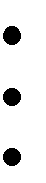 развитие эмоционально-осознанного отношения к музыкальным произведениям; понимание их жизненного и духовно-нравственного содержания;освоение музыкальных жанров – простых (песня, танец, марш) и более сложных (опера, балет, симфония, музыка из кинофильмов);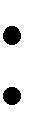 изучение особенностей музыкального языка;формирование музыкально-практических умений и навыков музыкальной деятельности (сочинение, восприятие, исполнение), а также – творческих способностей детей.   Основными методическими принципами программы являются: увлеченность, триединство деятельности композитора – исполнителя – слушателя, «тождество и контраст», интонационность, опора на отечественную музыкальную культуру.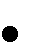    Освоение музыкального материала, включенного в программу с этих позиций, формирует музыкальную культуру младших школьников, воспитывает их музыкальный вкус.